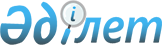 О корректировке показателей республиканского бюджета на 2020 год и внесении изменений в постановление Правительства Республики Казахстан от 6 декабря 2019 года № 908 "О реализации Закона Республики Казахстан "О республиканском бюджете на 2020 – 2022 годы"Постановление Правительства Республики Казахстан от 29 декабря 2020 года № 903
      Примечание ИЗПИ!
Вводится в действие с 01.01.2020.
      В соответствии со статьями 79 и 111 Бюджетного кодекса Республики Казахстан от 4 декабря 2008 года Правительство Республики Казахстан ПОСТАНОВЛЯЕТ:
      1. Осуществить корректировку показателей республиканского бюджета на 2020 год согласно приложению 1 к настоящему постановлению.
      2. Внести в постановление Правительства Республики Казахстан от 6 декабря 2019 года № 908 "О реализации Закона Республики Казахстан "О республиканском бюджете на 2020 – 2022 годы" следующие изменения:
      пункт 1 изложить в следующей редакции:
      "1. Принять к исполнению республиканский бюджет на 2020-2022 годы, в том числе на 2020 год в следующих объемах: 
      1) доходы – 11 906 910 617 тысяч тенге, в том числе по:
      налоговым поступлениям – 5 560 089 549 тысяч тенге;
      неналоговым поступлениям – 976 507 201 тысяча тенге;
      поступлениям от продажи основного капитала – 2 512 099 тысяч тенге;
      поступлениям трансфертов – 5 367 801 768 тысяч тенге;
      2) затраты – 13 941 047 236 тысяч тенге;
      3) чистое бюджетное кредитование – 228 526 548 тысяч тенге, в том числе:
      бюджетные кредиты – 338 215 473 тысячи тенге;
      погашение бюджетных кредитов – 109 688 925 тысяч тенге;
      4) сальдо по операциям с финансовыми активами – 196 122 166 тысяч тенге, в том числе:
      приобретение финансовых активов – 196 122 166 тысяч тенге;
      5) дефицит бюджета – -2 458 785 333 тысячи тенге или 3,5 процента к валовому внутреннему продукту страны;
      6) ненефтяной дефицит бюджета – -7 776 582 201 тысяча тенге или 11,1 процента к валовому внутреннему продукту страны;
      7) финансирование дефицита бюджета – 2 458 785 333 тысячи тенге.";
      пункт 2-1 изложить в следующей редакции:
      "2-1. Выделить из средств, предусмотренных в республиканском бюджете на 2020 год на реализацию мероприятий в рамках Дорожной карты занятости на 2020 – 2021 годы, сумму в размере 299 314 041 тысяча тенге для перечисления:
      1) целевых трансфертов областным бюджетам, бюджетам городов республиканского значения, столицы на обеспечение занятости за счет развития инфраструктуры и жилищно-коммунального хозяйства в сумме 292 662 091 тысяча тенге Министерству труда и социальной защиты населения Республики Казахстан для финансирования следующих мероприятий на:
      ремонт объектов жилищно-коммунального хозяйства, инженерно-транспортной инфраструктуры, социально-культурных объектов и благоустройство населенных пунктов – 168 620 222 тысячи тенге;
      строительство и (или) реконструкцию объектов жилищно-коммунального хозяйства, инженерно-транспортной инфраструктуры, социально-культурных объектов и инженерно-коммуникационной инфраструктуры, а также создание быстровозводимых комплексов для размещения инфекционных больниц – 123 882 796 тысяч тенге;
      приобретение медицинского оборудования в действующих, а также планируемых к открытию провизорных и инфекционных стационарах – 159 073 тысячи тенге;
      2) Министерству экологии, геологии и природных ресурсов Республики Казахстан 4 600 620 тысячи тенге на строительство и (или) реконструкцию объектов водного хозяйства;
      3) Министерству обороны Республики Казахстан 2 051 330 тысячи тенге на ремонт объектов обороны."; 
      в приложении 1 к указанному постановлению:
      строки:
      "
      "
      изложить в следующей редакции:
      "
      ";
      строки:
      "
      "
      изложить в следующей редакции:
      "
      ";
      строку:
      "
      "
      изложить в следующей редакции:
      "
      ";
      строки:
      "
      "
      изложить в следующей редакции:
      "
      ";
      строки:
      "
      "
      изложить в следующей редакции:
      "
      ";
      строку:
      "
      "
      изложить в следующей редакции:
      "
      ";
      строки:
      "
      "
      изложить в следующей редакции:
      "
      ";
      строки:
      "
      "
      изложить в следующей редакции:
      "
      ";
      строку:
      "
      "
      исключить;
      строки:
      "
      "
      изложить в следующей редакции:
      "
      ";
      строку:
      "
      "
      изложить в следующей редакции:
      "
      ";
      строки:
      "
      "
      изложить в следующей редакции:
      "
      ";
      строку:
      "
      "
      изложить в следующей редакции:
      "
      ";
      строки:
      "
      "
      изложить в следующей редакции:
      "
      ";
      строки:
      "
      "
      изложить в следующей редакции:
      "
      ";
      строки:
      "
      "
      изложить в следующей редакции:
      "
      ";
      строки:
      "
      "
      изложить в следующей редакции:
      "
      ";
      строку:
      "
      "
      изложить в следующей редакции:
      "
      ";
      строку:
      "
      "
      изложить в следующей редакции:
      "
      ";
      строку:
      "
      "
      изложить в следующей редакции:
      "
      ";
      строки:
      "
      "
      изложить в следующей редакции:
      "
      ";
      в приложении 46 к указанному постановлению:
      строки, порядковые номера 4, 5 и 6, изложить в следующей редакции:
      "
      строку, порядковый номер 10, изложить в следующей редакции:
      "
      строку, порядковый номер 18, изложить в следующей редакции:
      "
      строку, порядковый номер 29, изложить в следующей редакции:
      "
      строку, порядковый номер 47, изложить в следующей редакции:
      "
      строку, порядковый номер 57, изложить в следующей редакции:
      "
      строку, порядковый номер 109, изложить в следующей редакции:
      "
      строку, порядковый номер 123, изложить в следующей редакции:
      "
      строки, порядковые номера 130 и 131, изложить в следующей редакции:
      "
      приложение 3 к указанному постановлению изложить в новой редакции согласно приложению 2 к настоящему постановлению (для служебного пользования);
      приложения 45 и 45-3 к указанному постановлению изложить в новой редакции согласно приложениям 3 и 4 к настоящему постановлению.
      3. Министерству финансов Республики Казахстан совместно с заинтересованными администраторами республиканских бюджетных программ внести изменения в сводный план финансирования по обязательствам и платежам на соответствующий финансовый год.
      4. Настоящее постановление вводится в действие с 1 января 2020 года. Корректировка республиканского бюджета на 2020 год
      тыс. тенге Распределение сумм резерва Правительства Республики Казахстан Перечень строительства и (или) реконструкции республиканских объектов Министерства экологии, геологии и природных ресурсов Республики Казахстан реализуемых в рамках Дорожной карты занятости на 2020 - 2021 годы
					© 2012. РГП на ПХВ «Институт законодательства и правовой информации Республики Казахстан» Министерства юстиции Республики Казахстан
				
Всего:
1 113 072 844
602 424 164
262 950 270
I. Республиканские бюджетные инвестиционные проекты
244 965 079
219 589 033
90 222 720
1
Государственные услуги общего характера
19 649 709
669 739
217
Министерство финансов Республики Казахстан
19 466 579
669 739
030
Создание и развитие информационных систем Министерства финансов Республики Казахстан
2 999 981
669 739
100
Развитие информационных систем Комитета казначейства
1 415 080
в том числе инвестиционные проекты:
Прочие
1 415 080
Развитие и модернизация информационных систем казначейства
1 415 080
Всего:
1 112 653 552
602 424 164
262 950 270
I. Республиканские бюджетные инвестиционные проекты
244 545 801
219 589 033
90 222 720
1
Государственные услуги общего характера
19 642 247
669 739
217
Министерство финансов Республики Казахстан
19 459 117
669 739
030
Создание и развитие информационных систем Министерства финансов Республики Казахстан
2 992 519
669 739
100
Развитие информационных систем Комитета казначейства
1 412 757
в том числе инвестиционные проекты:
Прочие
1 412 757
Развитие и модернизация информационных систем казначейства
1 412 757
103
Развитие информационной системы государственного планирования
407 840
в том числе инвестиционные проекты:
Прочие
407 840
Развитие информационной системы государственного планирования
407 840
103
Развитие информационной системы государственного планирования
402 701
в том числе инвестиционные проекты:
Прочие
402 701
Развитие информационной системы государственного планирования
402 701
2
Оборона
14 528 882
34 195 050
34 598 814
2
Оборона
14 410 118
34 195 050
34 598 814
208
Министерство обороны Республики Казахстан
3 550 816
4 574 348
9 557 071
047
Обеспечение боевой, мобилизационной готовности Вооруженных Сил Республики Казахстан
3 550 816
4 574 348
9 557 071
104
Строительство объектов Вооруженных Сил
1 762 174
в том числе инвестиционные проекты:
Прочие
1 762 174
Для служебного пользования
1 762 174
208
Министерство обороны Республики Казахстан
3 432 052
4 574 348
9 557 071
047
Обеспечение боевой, мобилизационной готовности Вооруженных Сил Республики Казахстан
3 432 052
4 574 348
9 557 071
104
Строительство объектов Вооруженных Сил
1 643 410
в том числе инвестиционные проекты:
Прочие
1 643 410
Для служебного пользования
1 643 410
5
Здравоохранение
6 077 335
100 000
43 535
226
Министерство здравоохранения Республики Казахстан
6 077 335
100 000
43 535
053
Обеспечение хранения специального медицинского резерва и развитие инфраструктуры здравоохранения
6 077 335
100 000
43 535
114
Строительство и реконструкция объектов здравоохранения на республиканском уровне
6 077 335
100 000
43 535
в том числе инвестиционные проекты:
город Нур-Султан
6 077 335
100 000
43 535
Cтроительство Национального научного онкологического центра в городе Нур-Султан с реконструкцией действующего здания (разработка проектно-сметной документации, инжиниринговые услуги по осуществлению технического, авторского надзора и по управлению проектом)
729 040
100 000
43 535
Национальный научный онкологический центр в г. Нур-Султан. Этап 1. Корректировка
2 379 223
5
Здравоохранение
5 986 949
100 000
43 535
226
Министерство здравоохранения Республики Казахстан
5 986 949
100 000
43 535
053
Обеспечение хранения специального медицинского резерва и развитие инфраструктуры здравоохранения
5 986 949
100 000
43 535
114
Строительство и реконструкция объектов здравоохранения на республиканском уровне
5 986 949
100 000
43 535
в том числе инвестиционные проекты:
город Нур-Султан
5 986 949
100 000
43 535
Cтроительство Национального научного онкологического центра в городе Нур-Султан с реконструкцией действующего здания (разработка проектно-сметной документации, инжиниринговые услуги по осуществлению технического, авторского надзора и по управлению проектом)
720 654
100 000
43 535
Национальный научный онкологический центр в г. Нур-Султан. Этап 1. Корректировка
2 297 223
8
Культура, спорт, туризм и информационное пространство
15 983 007
8
Культура, спорт, туризм и информационное пространство
15 962 878
694
Управление Делами Президента Республики Казахстан 
5 103 529
015
Развитие инфраструктуры Щучинско-Боровской курортной зоны
5 103 529
в том числе инвестиционные проекты:
Акмолинская область
5 103 529
694
Управление Делами Президента Республики Казахстан 
5 083 400
015
Развитие инфраструктуры Щучинско-Боровской курортной зоны
5 083 400
в том числе инвестиционные проекты:
Акмолинская область
5 083 400
Парк Абылайхана в п.Бурабай Акмолинской области
3 436 096
10
Сельское, водное, лесное, рыбное хозяйство, особо охраняемые природные территории, охрана окружающей среды и животного мира, земельные отношения
27 807 795
11 940 847
6 394 445
207
Министерство экологии, геологии и природных ресурсов Республики Казахстан
27 807 795
11 940 847
6 394 445
254
Эффективное управление водными ресурсами
8 137 788
11 853 377
6 394 445
113
Строительство и реконструкция систем водоснабжения, гидротехнических сооружений
8 137 788
11 853 377
6 394 445
в том числе инвестиционные проекты:
Акмолинская область
865 319
990 174
Парк Абылайхана в п.Бурабай Акмолинской области
3 415 967
10
Сельское, водное, лесное, рыбное хозяйство, особо охраняемые природные территории, охрана окружающей среды и животного мира, земельные отношения
27 633 110
11 940 847
6 394 445
207
Министерство экологии, геологии и природных ресурсов Республики Казахстан
27 633 110
11 940 847
6 394 445
254
Эффективное управление водными ресурсами
7 972 703
11 853 377
6 394 445
113
Строительство и реконструкция систем водоснабжения, гидротехнических сооружений
7 972 703
11 853 377
6 394 445
в том числе инвестиционные проекты:
Акмолинская область
863 319
990 174
Строительство Есильского контррегулятора на реке Есиль в Акмолинской области (разработка ПСД)
2 000
Алматинская область
124 692
Строительство Каскеленского группового водовода в Карасайском районе Алматинской области. 1-пусковой комплекс, 1 очередь
124 692
Алматинская область
117 637
РП "Строительство Каскеленского группового водовода в Карасайском районе Алматинской области. 1-пусковой комплекс, 1 очереди строительство. Корректировка"
117 637
Кызылординская область
1 498 275
1 318 927
2 362 831
Кызылординская область
1 400 857
1 318 927
2 362 831
Разработка ПСД с ГЭ проекта "Сохранение Кокаральской дамбы и восстановление дельты реки Сырдарья"
77 410
Разработка ПСД "Строительство водохранилища на протоке Караузяк для аккумулирования воды Кызылординской области"
50 702
Разработка ПСД "Сохранение Кокаральской дамбы и восстановление дельты реки Сырдарья"
74 996
Разработка ПСД "Строительство водохранилища на протоке Караузяк для аккумулирования воды Кызылординской области"
48 780
Реконструкция Кызылординского гидроузла Кызылординской области. I очередь
373 000
Реконструкция Кызылординского гидроузла Кызылординской области. I очередь
279 918
Туркестанская область
1 787 983
950 365
Восстановление и реконструкция первоочередных магистральных каналов оросительной системы Тюлькубасского района ЮКО
1 102 373
950 365
Туркестанская область
1 729 371
950 365
Восстановление и реконструкция первоочередных магистральных каналов оросительной системы Тюлькубасского района ЮКО
1 056 709
950 365
Разработка ПСД "Реконструкция по увеличению устойчивости плотины Коксарайского контрегулятора на р.Сырдарья Туркестанской области"
30 948
268
Усовершенствование ирригационных и дренажных систем
19 670 007
87 470
Разработка ПСД "Реконструкция по увеличению устойчивости плотины Коксарайского контрегулятора на р.Сырдарья Туркестанской области"
18 000
268
Усовершенствование ирригационных и дренажных систем
19 660 407
87 470
016
За счет софинансирования внешних займов из республиканского бюджета
13 715 712
61 228
в том числе инвестиционные проекты:
Прочие
13 715 712
61 228
Усовершенствование ирригационных и дренажных систем
13 715 712
61 228
12
Транспорт и коммуникации
119 377 352
159 857 264
36 544 758
223
Министерство цифрового развития, инноваций и аэрокосмической промышленности Республики Казахстан
2 796 097
011
Создание космического ракетного комплекса "Байтерек" на базе ракеты космического назначения среднего класса нового поколения для запусков беспилотных космических аппаратов
96 097
в том числе инвестиционные проекты:
Прочие
96 097
Создание космического ракетного комплекса "Байтерек" на базе ракеты космического назначения среднего класса нового поколения для запусков беспилотных космических аппаратов
96 097
016
За счет софинансирования внешних займов из республиканского бюджета
13 706 112
61 228
в том числе инвестиционные проекты:
Прочие
13 706 112
61 228
Усовершенствование ирригационных и дренажных систем
13 706 112
61 228
12
Транспорт и коммуникации
119 374 316
159 857 264
36 544 758
223
Министерство цифрового развития, инноваций и аэрокосмической промышленности Республики Казахстан
2 793 061
011
Создание космического ракетного комплекса "Байтерек" на базе ракеты космического назначения среднего класса нового поколения для запусков беспилотных космических аппаратов
93 061
в том числе инвестиционные проекты:
Прочие
93 061
Создание космического ракетного комплекса "Байтерек" на базе ракеты космического назначения среднего класса нового поколения для запусков беспилотных космических аппаратов
93 061
13
Прочие
25 235 212
6 524 525
12 641 168
694
Управление Делами Президента Республики Казахстан 
25 235 212
6 524 525
12 641 168
008
Строительство и реконструкция объектов Управления Делами Президента Республики Казахстан
25 235 212
6 524 525
12 641 168
в том числе инвестиционные проекты:
город Нур-Султан
25 235 212
6 524 525
12 641 168
13
Прочие
25 230 396
6 524 525
12 641 168
694
Управление Делами Президента Республики Казахстан 
25 230 396
6 524 525
12 641 168
008
Строительство и реконструкция объектов Управления Делами Президента Республики Казахстан
25 230 396
6 524 525
12 641 168
в том числе инвестиционные проекты:
город Нур-Султан
25 230 396
6 524 525
12 641 168
Дипломатический городок в г. Астана 2
238 538
Дипломатический городок в г. Астана 2
236 985
Строительство здания Конституционного Совета Республики Казахстан в городе Нур-Султан
1 045 733
Строительство здания Конституционного Совета Республики Казахстан в городе Нур-Султан
1 044 826
Строительство здания Конституционного Совета Республики Казахстан в городе Нур-Султан (Специальные виды связи)
15 060
Строительство здания Конституционного Совета Республики Казахстан в городе Нур-Султан (Специальные виды связи)
12 704
II. Бюджетные инвестиции, планируемые посредством участия государства в уставном капитале юридических лиц
196 122 180
40 890 646
127 395
1
Государственные услуги общего характера
11 142 784
127 395
127 395
217
Министерство финансов Республики Казахстан
11 142 784
127 395
127 395
006
Приобретение акций международных финансовых организаций
11 142 784
127 395
127 395
II. Бюджетные инвестиции, планируемые посредством участия государства в уставном капитале юридических лиц
196 122 166
40 890 646
127 395
1
Государственные услуги общего характера
11 142 770
127 395
127 395
217
Министерство финансов Республики Казахстан
11 142 770
127 395
127 395
006
Приобретение акций международных финансовых организаций
11 142 770
127 395
127 395
4
Комплекс исследований актуальных вопросов общественно-политической повестки дня и ключевых аспектов Послании Президента Республики Казахстан народу Казахстана "Рост благосостояния казахстанцев: повышение доходов и качества жизни"
Организация и проведение 5 социальных опросов населения:

1. Восприятие казахстанцами основных вех национальной истории и национального кода в условиях третьей модернизации. Результаты опроса дадут представление об основных исторических паттернах в общественном сознании, каналах передачи и преемственности ценностей, роли национального фактора в восприятии будущего.

2. Формирование дальнейших целевых индикаторов в молодежной политике. Результаты опроса помогут выявить проблемные вопросы и основные потребности молодежи, а также изучить социальное самочувствие молодежи, общественно-политическое настроение молодежи. Также в рамках социсследования планируется выявить уровень участия молодежи в проведении Года волонтера, перспективы развития волонтерства среди молодежи.

3. Система благотворительности в условиях Республики Казахстан. Результаты опроса позволят определить насколько соответствует система потребностям развития страны и какие меры необходимы для пробуждения социальной ответственности бизнеса.

4. Семейно-демографическая политика. Результаты опроса дадут представление о состоянии семейных ценностей, гендерном равенстве, безопасности детского населения, возможность изучить уровень информированности и участия населения о мерах государственной поддержки семьи.

5. Процесс Третьей модернизации в Казахстане. Результаты опроса дадут представление о том, как меняется общественное сознание, о синхронности и асинхронности экономических и политических приоритетов, устойчивости занятости в условиях цифровизации, а также продемонстрируют степень восприятия населением казахстанской модели общественного развития.
Министерство информации и общественного развития Республики Казахстан
НАО "Казахстанский институт общественного развития "Рухани жаңғыру"
001 "Формирование государственной политики в сфере информации и общественного развития" 103 "Проведение социологических, аналитических исследований и оказание консалтинговых услуг"
104 380
5
Услуги по научно-методическому обеспечению государственной политики в сфере общественного развития
1. Регулирование отношений в сфере религиозной деятельности.2. Развитие семейной политики.3. Модернизация общественного сознания.4. Проведение ревизии отраслевого законодательства Республики Казахстан на предмет его соответствия требованиям, стандартам и принципам в области доступа к информации.5. Изучение межэтнических отношений и диаспоральной политики в контексте формирования казахстанской идентичности.6. Техническое сопровождение сайта "Ruh.​kz"
Министерство информации и общественного развития Республики Казахстан
НАО "Казахстанский институт общественного развития "Рухани жаңғыру"
001 "Формирование государственной политики в сфере информации и общественного развития"124 "Проведение мероприятий в сфере модернизации общественного сознания"
1

014 903
6
Организация деятельности республиканского проектного офиса (фронт-офис) по координации и мониторингу волонтерских программ и проектов в рамках Года волонтера
1) координация волонтерских программ и проектов по всей республике через обеспечение координации деятельности 18 региональных центров, созданных в рамках грантового финансирования в 14-и областях и гг. Нур-Султан, Алматы (2 центра), Шымкент и региональных координаторов, по направлениям волонтерства в сферах образования, здравоохранения, социальной защиты, культуры, экологии, ЧС и др;

2) мониторинг волонтерских программ и проектов, реализуемых в 14-и областях и гг. Нур-Султан, Алматы, Шымкент в рамках проведения Года волонтера, через организацию деятельности мониторинговой группы из числа представителей общественности, журналистов, блогеров, волонтеров и проведение экспертного опроса;

3) проведение мероприятий по популяризации волонтерства через разработку и изготовление единых имиджевых и информационных материалов для распространения через СМИ, интернет - ресурсы, центры поддержки волонтеров в регионах, аккаунты проектного Офиса, сайт qazvolunteer.kz, сбор лучших практик о конкретных положительных делах волонтеров (отдельных граждан, НПО, бизнесменов, организаций), волонтерства со всех регионов, разработку видеороликов об активных волонтерах/НПО/инициативных группах;

4) организация работы единого информационного центра для работы с гражданами, интересующимися вопросами волонтерства;

5) организация обучающего блока через обучение региональных координаторов, проведение республиканской Школы "Тренинг для тренеров" и региональных семинаров;

6) подготовка аналитического доклада об итогах Года волонтера
Министерство информации и общественного развития Республики Казахстан
НАО "Казахстанский институт общественного развития "Рухани жаңғыру"
001"Формирование государственной политики в сфере информации и общественного развития"124 "Проведение мероприятий в сфере модернизации общественного сознания"
80 324";
10
Проведение государственной информационной политики через АО "Агентство "Хабар"
Услуги по проведению государственной информационной политики через телеканалы "Хабар", "Хабар 24", "Ел арна", "Kazakh TV". Организация и проведение информационно-разъяснительных мероприятий в рамках Плана мероприятий по празднованию 30-летия Независимости РК
Министерство информации и общественного развития Республики Казахстан
АО "Агентство "Хабар"
003 "Проведение государственной информационной политики"100 "Размещение государственного информационного заказа"
17

018 107";
18
Подготовка докладов по развитию института общественных совета и неправительственного сектора
1. Подготовка инструментария исследований.2. Проведение сбора информации по тенденциям развития института общественных советов и неправительственного сектора в Казахстане.3. Проведение анализа состава общественных советов и неправительственных организаций РК, доступности информации о деятельности общественных советов и неправительственных организаций, механизмов взаимодействия общественных советов и неправительственных организаций с гражданами при решении социальных вопросов. 4. Проведение в регионах Казахстана социологического и экспертного исследований по вопросам общественных советов и неправительственных организаций.5. Подготовка комплексных докладов по развитию института общественных советов и неправительственного сектора и обсуждение проектов докладов с экспертным сообществом и представителями гражданского общества
Министерство информации и общественного развития Республики Казахстан
НАО "Казахстанский институт общественного развития "Рухани Жаңғыру"
004 "Обеспечение укрепления взаимоотношения институтов гражданского общества и государства"
13 345";
29
Обеспечение деятельности мобильных центров занятости населения
Для расширения охвата активными мерами содействия занятости безработных и малообеспеченных граждан, а также обеспечения доступности к услугам центров занятости населения
Министерство труда и социальной защиты населения Республики Казахстан
НПП РК "Атамекен"
068 "Реализация Государственной программы развития продуктивной занятости и массового предпринимательства на 2017 – 2021 годы "Еңбек"" 101 "Проведение текущих мероприятий в рамках реализации Государственной программы развития продуктивной занятости и массового предпринимательства на 2017 – 2021 годы "Еңбек""
514878";
47
Услуги по содействию в реализации Государственной программы развития образования и науки на 2020-2025 годы
Разработка видео- контента по темам Государственной программы развития образования и науки (далее - Госпрограмма), подготовка и распределение информационных материалов, осуществление работы на информационных площадках, а также консультации по продвижению Госпрограммы, обеспечение информационно-аналитической работы и проведение социологических исследований в целях выработки наиболее эффективных инструментов для осуществления поставленных задач
Министерство образования и науки Республики Казахстан
АО "Информационно-аналитический центр"
001 "Формирование и реализация государственной политики в области образования и науки" 103 "Проведение социологических, аналитических исследований и оказание консалтинговых услуг"
242 131";
57
Обучение в республиканской физико-математической школе одаренных детей из различных регионов Республики Казахстан
Предоставление образовательных услуг по обучению одаренных детей Республики Казахстан по специализированным общеобразовательным учебным программам. Обеспечение внедрения трҰхъязычного образования (овладение казахским, русским и английским языками); вовлечение обучающихся в научно-исследовательскую деятельность, а также обеспечение участия обучающихся в интеллектуальных олимпиадах, научных соревнованиях; организация воспитательной работы; развитие интереса в познавательной и интеллектуальной деятельности; установление партнерских отношений с родителями
Министерство образования и науки Республики Казахстан
НАО "Республиканская физико-математическая школа"
099 "Обеспечение доступности качественного школьного образования"100 "Обучение и воспитание детей в республиканских организациях образования"
1

473 996";
109
Организация работы по развитию санитарной авиации в Республике Казахстан
- Организация экстренной медицинской помощи населению Республики Казахстан с использованием воздушного транспорта (санитарной авиации);- Организация и координация деятельности региональных отделений санитарной авиации;- Развитие службы санитарной авиации в Республике Казахстан на основе международных стандартов
Министерство здравоохранения Республики Казахстан
РГП на ПХВ "Национальный координационный центр экстренной медицины"
067 "Обеспечение гарантированного объема бесплатной медицинской помощи"107 "Оказание медицинской помощи в форме санитарной авиации"
7

379 838";
123
Воссоздание, сооружение памятников историко-культурного наследия
Обеспечение сохранности памятников истории и культуры республиканского значения путем проведения научно-реставрационных работ
Министерство культуры и спорта Республики Казахстан
РГП на ПХВ "Казреставрация"
033 "Повышение конкурентоспособности сферы культуры и искусства, сохранение, изучение и популяризация казахстанского культурного наследия и повышение эффективности реализации архивного дела" 100 "Воссоздание, сооружение памятников историко-культурного наследия"
2 057 764";
130
Мероприятия по формированию национального туристского продукта и продвижение его на международном и внутреннем рынке
Реализация мероприятий, предусмотренных по плану мероприятий по реализации Государственной программы развития туристской отрасли на 2019 – 2025 годы, в том числе предусмотрение расходов на обеспечение участия в международных выставках, странового маркетинга, организация семинаров для представителей туристской отрасли; проведение международного тренинга для гидов-экскурсоводов. Развитие и техническая поддержка Национального туристического портала "Kazakhstan.travel". Проведение рекламной кампании на международном телевидении. Организация и проведение инфо-туров
Министерство культуры и спорта Республики Казахстан
АО "Национальная компания "Kazakh Tourism"
043 "Формирование национального туристского продукта и продвижение его на международном и внутреннем рынке"100 "Формирование туристского имиджа Казахстана"
1

520 583
131
Услуги по организации образовательной деятельности для подготовки кадров в области туризма
Обеспечение деятельности Международного университета туризма и гостеприимства с учетом мировых стандартов обучения
Министерство культуры и спорта Республики Казахстан
НАО "Международный университет туризма и гостеприимства"
045 "Услуги по организации образовательной деятельности для подготовки кадров в области туризма"
333 016";
      Премьер-Министр
Республики Казахстан 

А. Мамин
Приложение 1
к постановлению Правительства
Республики Казахстан
от 29 декабря 2020 года № 903
ФГ
АБП
ПРГ
Наименование
Изменения (+,-)
Итого
0
Затраты
14
001
Государственные услуги общего характера
-834 601
201
Министерство внутренних дел Республики Казахстан
-27 350
001
Услуги по определению и организации реализации государственной политики в области охраны общественного порядка и обеспечения общественной безопасности, уголовно-исполнительной системы
-27 350
204
Министерство иностранных дел Республики Казахстан
-276 435
001
Услуги по координации внешнеполитической деятельности 
-12 983
003
Делимитация и демаркация Государственной границы Республики Казахстан
-400
005
Заграничные командировки
-131 194
013
Представление интересов Республики Казахстан в международных организациях, уставных и других органах Содружества Независимых Государств
-5 178
019
Обеспечение реализации информационно-имиджевой политики 
-126 680
207
Министерство экологии, геологии и природных ресурсов Республики Казахстан
-2 016
001
Услуги по координации деятельности в сфере экологии, геологии и природных ресурсов
-2 016
209
Министерство информации и общественного развития Республики Казахстан
-56 322
001
Формирование государственной политики в сфере информации и общественного развития
-37 374
002
Реализация государственной политики в сфере общественного согласия
-18 948
217
Министерство финансов Республики Казахстан
-19 567
001
Услуги по обеспечению бюджетного планирования, исполнения и контроля за исполнением государственного бюджета и противодействию экономическим и финансовым преступлениям и правонарушениям
-8 118
030
Создание и развитие информационных систем Министерства финансов Республики Казахстан
-7 462
094
Управление государственными активами
-3 987
223
Министерство цифрового развития, инноваций и аэрокосмической промышленности Республики Казахстан
-1 136
001
Формирование и реализация политики государства в сфере цифровизации, инноваций, аэрокосмической и электронной промышленности, информационной безопасности в сфере информатизации и связи (кибербезопасности), топографо-геодезии и картографии
-1 136
225
Министерство образования и науки Республики Казахстан
-111 330
217
Развитие науки 
-111 330
243
Министерство национальной экономики Республики Казахстан
-212 816
001
Услуги по формированию государственной политики по привлечению инвестиций, развитию экономической политики, регулированию деятельности субъектов естественных монополий, координации деятельности в области регионального развития и развития предпринимательства
-963
006
Обеспечение реализации исследований проектов, осуществляемых совместно с международными организациями
-11 132
073
Обеспечение реализации проектов по содействию устойчивому развитию и росту Республики Казахстан, осуществляемых совместно с международными финансовыми организациями в рамках Рамочных соглашений о партнерстве
-200 721
249
Министерство индустрии и инфраструктурного развития Республики Казахстан 
-1 797
001
Формирование и реализация политики государства в сфере промышленности, оборонной промышленности, участия в проведении единой военно-технической политики и военно-технического сотрудничества, руководство в области формирования, размещения и выполнения оборонного заказа, формирования индустриальной политики, развития инфраструктуры и конкурентного рынка, транспорта и коммуникаций, строительства, жилищно-коммунального хозяйства
-1 797
625
Агентство Республики Казахстан по регулированию и развитию финансового рынка
-84 539
001
Формирование и реализация государственной политики по регулированию и развитию финансового рынка
-84 539
626
Агентство по стратегическому планированию и реформам Республики Казахстан
-21 130
001
Услуги по содействию в формировании и эффективной реализации реформ, осуществление государственной политики в сферах стратегического планирования, государственной статистической деятельности, участие в совершенствовании системы государственного управления и квазигосударственного сектора
-20 804
002
Обеспечение представления статистической информации
-326
627
Агентство по защите и развитию конкуренции Республики Казахстан
-1 698
001
Обеспечение деятельности уполномоченного органа по формированию государственной политики в области защиты конкуренции и ограничения монополистической деятельности
-1 698
690
Центральная избирательная комиссия Республики Казахстан
-18 465
001
Организация проведения выборов
-301
002
Проведение выборов
-18 164
002
Оборона
-276 657
202
Министерство по чрезвычайным ситуациям Республики Казахстан
-103 797
001
Услуги по определению и организации реализации государственной политики в области предупреждения и ликвидации чрезвычайных ситуаций природного и техногенного характера, промышленной безопасности, формирования и реализации государственного материального резерва
-2 997
002
Организация деятельности в области предупреждения и ликвидации чрезвычайных ситуаций природного и техногенного характера, промышленной безопасности, формирования и реализации государственного материального резерва
-100 800
208
Министерство обороны Республики Казахстан
-172 860
047
Обеспечение боевой, мобилизационной готовности Вооруженных Сил Республики Казахстан
-172 860
003
Общественный порядок, безопасность, правовая, судебная, уголовно-исполнительная деятельность
-112 728
201
Министерство внутренних дел Республики Казахстан
-58 602
076
Охрана общественного порядка и обеспечение общественной безопасности
-30 089
077
Организация деятельности уголовно-исполнительной системы
-20 236
078
Осуществление оперативно-розыскной деятельности органов внутренних дел
-8 277
221
Министерство юстиции Республики Казахстан
-44 213
001
Правовое обеспечение деятельности государства 
-4 786
006
Научное сопровождение законотворческой деятельности государственных органов
-7 427
059
Реализация проекта институционального укрепления сектора правосудия 
-32 000
502
Генеральная прокуратура Республики Казахстан
-9 323
001
Осуществление высшего надзора за точным и единообразным применением законов и подзаконных актов в Республике Казахстан 
-9 323
624
Агентство Республики Казахстан по противодействию коррупции (Антикоррупционная служба)
-590
001
Формирование и реализация единой государственной политики по противодействию коррупционным преступлениям
124 484
015
Проведение антикоррупционной экспертизы проектов нормативных правовых актов
-125 074
004
Образование
-232 816
201
Министерство внутренних дел Республики Казахстан
-1 638
079
Обучение, повышение квалификации и переподготовка кадров Министерства внутренних дел Республики Казахстан
-1 638
221
Министерство юстиции Республики Казахстан
-1 413
060
Повышение квалификации и переподготовка судебно-экспертных кадров
-1 413
225
Министерство образования и науки Республики Казахстан
-164 227
001
Формирование и реализация государственной политики в области образования и науки
-22 591
099
Обеспечение доступности качественного школьного образования
-99 976
204
Обеспечение кадрами с высшим и послевузовским образованием
-24 972
222
Повышение квалификации и переподготовка кадров государственных организаций среднего образования
-16 688
226
Министерство здравоохранения Республики Казахстан
-5 393
003
Подготовка специалистов в организациях технического и профессионального, послесреднего образования и оказание социальной поддержки обучающимся
-535
006
Подготовка специалистов с высшим, послевузовским образованием и оказание социальной поддержки обучающимся
-4 858
240
Министерство культуры и спорта Республики Казахстан
-59 144
041
Подготовка кадров в области культуры и искусства
-52
045
Услуги по организации образовательной деятельности для подготовки кадров в области туризма 
-59 092
243
Министерство национальной экономики Республики Казахстан
-964
017
Повышение квалификации и переподготовка кадров в сфере предпринимательства
-964
502
Генеральная прокуратура Республики Казахстан
-37
018
Повышение профессионального уровня и послевузовское образование сотрудников правоохранительных органов
-37
005
Здравоохранение
-90 862 207
201
Министерство внутренних дел Республики Казахстан
-123 506
014
Услуги по лечению военнослужащих, сотрудников правоохранительных органов и членов их семей
-123 506
202
Министерство по чрезвычайным ситуациям Республики Казахстан
-416 937
004
Услуги по лечению военнослужащих, сотрудников правоохранительных органов и членов их семей и оказанию медицинской помощи пострадавшим от чрезвычайных ситуаций
-416 937
225
Министерство образования и науки Республики Казахстан
-9 230
019
Оздоровление, реабилитация и организация отдыха детей
-9 230
226
Министерство здравоохранения Республики Казахстан
-90 248 303
001
Формирование государственной политики в области здравоохранения
-129 978
053
Обеспечение хранения специального медицинского резерва и развитие инфраструктуры здравоохранения
-90 386
066
Оказание медицинской помощи в рамках обязательного социального медицинского страхования и его сопровождение
-113
067
Обеспечение гарантированного объема бесплатной медицинской помощи
-89 986 306
070
Охрана общественного здоровья
-41 520
694
Управление Делами Президента Республики Казахстан
-64 231
028
Обеспечение деятельности медицинских организаций Управления Делами Президента Республики Казахстан
-64 231
006
Социальная помощь и социальное обеспечение
-828 586
213
Министерство труда и социальной защиты населения Республики Казахстан
-828 586
068
Реализация Государственной программы развития продуктивной занятости и массового предпринимательства на 2017 – 2021 годы "Еңбек"
-774
081
Реализация мероприятий Дорожной карты занятости на 2020-2021 годы
-827 088
082
Целевое перечисление в АО "Фонд проблемных кредитов" на оказание социальной поддержки физических лиц по погашению образовавшейся задолженности по потребительским кредитам
-724
008
Культура, спорт, туризм и информационное пространство
-399 017
209
Министерство информации и общественного развития Республики Казахстан
-50 221
003
Проведение государственной информационной политики
-5 430
004
Обеспечение укрепления взаимоотношения институтов гражданского общества и государства 
-30 568
007
Реализация государственной молодежной и семейной политики 
-14 223
225
Министерство образования и науки Республики Казахстан
-34 300
219
Обеспечение доступа к научно-историческим ценностям, научно-технической и научно-педагогической информации
-34 300
240
Министерство культуры и спорта Республики Казахстан
-294 367
001
Формирование государственной политики в сфере культуры, спорта и туристской деятельности
-512
021
Развитие государственного языка и других языков народа Казахстана
-58
033
Повышение конкурентоспособности сферы культуры и искусства, сохранение, изучение и популяризация казахстанского культурного наследия и повышение эффективности реализации архивного дела
-238 202
043
Формирование национального туристского продукта и продвижение его на международном и внутреннем рынке
-41 985
046
Прикладные научные исследования
-13 610
694
Управление Делами Президента Республики Казахстан
-20 129
015
Развитие инфраструктуры Щучинско-Боровской курортной зоны
-20 129
009
Топливно-энергетический комплекс и недропользование
-484
207
Министерство экологии, геологии и природных ресурсов Республики Казахстан
-484
089
Обеспечение рационального и комплексного использования недр и повышение геологической изученности территории Республики Казахстан
-484
010
Сельское, водное, лесное, рыбное хозяйство, особо охраняемые природные территории, охрана окружающей среды и животного мира, земельные отношения
-269 635
207
Министерство экологии, геологии и природных ресурсов Республики Казахстан
-181 885
038
Сокращение выбросов парниковых газов
-7 200
254
Эффективное управление водными ресурсами
-165 085
268
Усовершенствование ирригационных и дренажных систем
-9 600
212
Министерство сельского хозяйства Республики Казахстан
-87 750
001
Услуги по планированию, регулированию, управлению в сфере сельского хозяйства и использования земельных ресурсов 
-87 750
011
Промышленность, архитектурная, градостроительная и строительная деятельность
-30 426
249
Министерство индустрии и инфраструктурного развития Республики Казахстан 
-30 426
090
Содействие развитию отраслей промышленности
-30 426
012
Транспорт и коммуникации
-10 228
223
Министерство цифрового развития, инноваций и аэрокосмической промышленности Республики Казахстан
-10 228
003
Развитие "электронного правительства", инфокоммуникационной инфраструктуры и информационной безопасности
-7 192
011
Создание космического ракетного комплекса "Байтерек" на базе ракеты космического назначения среднего класса нового поколения для запусков беспилотных космических аппаратов
-3 036
013
Прочие
94 022 599
204
Министерство иностранных дел Республики Казахстан
-170 583
006
Представительские затраты
-88 076
024
Реализация государственной политики по привлечению инвестиций
-6 183
026
Содействие привлечению инвестиций в Республику Казахстан
-76 324
217
Министерство финансов Республики Казахстан
94 414 483
010
Резерв Правительства Республики Казахстан
94 414 483
223
Министерство цифрового развития, инноваций и аэрокосмической промышленности Республики Казахстан
-216 485
006
Стимулирование продуктивных инноваций
-5 465
205
Обеспечение инновационного развития Республики Казахстан
-211 020
694
Управление Делами Президента Республики Казахстан
-4 816
008
Строительство и реконструкция объектов Управления Делами Президента Республики Казахстан
-4 816
014
Обслуживание долга
-165 200
217
Министерство финансов Республики Казахстан
-165 200
013
Обслуживание правительственного долга
-165 200
Операции с финансовыми активами
-14
001
Государственные услуги общего характера
-14
217
Министерство финансов Республики Казахстан
-14
006
Приобретение акций международных финансовых организаций
-14Приложение 3
к постановлению Правительства
Республики Казахстан
от 29 декабря 2020 года № 903Приложение 45
к постановлению Правительства
Республики Казахстан
от "6" декабря 2019 года № 908
Администратор
Администратор
Администратор
Наименование
Сумма, тыс. тенге
Программа
Программа
Наименование
Сумма, тыс. тенге
Подпрограмма
Подпрограмма
Наименование
Сумма, тыс. тенге
217
Министерство финансов Республики Казахстан
555 794 835
010
Резерв Правительства Республики Казахстан
555 794 835
100
Чрезвычайный резерв Правительства Республики Казахстан для ликвидации чрезвычайных ситуаций природного и техногенного характера на территории Республики Казахстан и других государств
23 500 000
101
Резерв Правительства Республики Казахстан на неотложные затраты
530 254 297
102
Резерв Правительства Республики Казахстан на исполнение обязательств по решениям судов
1 690 538
103
Резерв Правительства Республики Казахстан для жизнеобеспечения населения при ликвидации чрезвычайных ситуаций природного и техногенного характера
350 000Приложение 4
к постановлению Правительства
Республики Казахстан
от 29 декабря 2020 года № 903Приложение 45-3
к постановлению Правительства
Республики Казахстан
от "6" декабря 2019 года № 908
Функциональная группа
Функциональная группа
Функциональная группа
Наименование
Наименование
Сумма,тыс. тенге
Администратор
Администратор
Наименование
Наименование
Сумма,тыс. тенге
Программа
Наименование
Наименование
Сумма,тыс. тенге
Наименование
Наименование
Сумма,тыс. тенге
10
Сельское, водное, лесное, рыбное хозяйство, особо охраняемые природные территории, охрана окружающей среды и животного мира, земельные отношения
Сельское, водное, лесное, рыбное хозяйство, особо охраняемые природные территории, охрана окружающей среды и животного мира, земельные отношения
4 600 620
207
Министерство экологии, геологии и природных ресурсов Республики Казахстан
Министерство экологии, геологии и природных ресурсов Республики Казахстан
4 600 620
108
Строительство и (или) реконструкция объектов водного хозяйства по Дорожной карте занятости на 2020 - 2021 годы
4 600 620
в том числе инвестиционные проекты:
Карагандинская область
3 909 940
Реконструкция Эскулинского водозабора с учетом водоснабжения г.Жезгазган
2 239 752
Перенос участка Эскулинского водовода
1 670 188
Кызылординская область
690 680
Реконструкция и модернизация Жиделинского водохранилища с внедрением автоматизации
382 558
Реконструкция Айтекского гидроузла
308 122